Handreichung zum Arbeitsblatt Mathematisches Gebiet: Platonische KörperZielgruppe: Gymnasium, Klasse 7 Vorgeschlagener Einsatzzeitraum: Festigung und Vertiefung des Wissens zu platonischen Körpern(Gymnasium: WP 3 „Platonische Körper“)Vorausgesetzte Kenntnisse und Fähigkeiten: Die Schülerinnen und Schüler … kennen die Definition platonischer Körper sowie die Namen und Formen der fünf platonischen Körper.können den Unterschied zwischen platonischen und nicht platonischen Körpern zu beschreiben.können Körpernetze und Schrägbilder zeichnen.können die Größe der Innenwinkel in regelmäßigen Drei-, Vier- und Fünfecken berechnen oder messen. können regelmäßige Vielecke beschreiben.können Prismen und Pyramiden darstellen und Berechnungen bei diesen Körpern durchführen.Inhalt: Die vorliegende Stationsarbeit ist für eine 90-minütige Unterrichtsstunde konzipiert, mit dem Ziel des teilweise geleiteten, entdeckenden Lernens. Es steht die Einzelarbeit im Vordergrund, sodass die Lernenden ihr individuelles Lerntempo sowie die bearbeiteten Inhalte der einzelnen Wahlpflichtstationen selbst festlegen können. Dennoch sollen die Lernenden bestimmte Pflichtstationen in jedem Fall bearbeiten. Außerdem ist es den Lernenden gestattet, sich innerhalb der Stationen miteinander auszutauschen und zu unterstützen oder Lösungshinweise bei der Lehrperson zu erfragen.Die drei Pflichtstationen beschäftigen sich inhaltlich mit dem Eulerschen  Polyedersatz, dem Beweis dafür, dass es nur 5 platonische Körper gibt, sowie Platons Beschreibung platonischer Körper. Die weiteren fünf Wahlpflichtstationen befassen sich mit Dualkörpern, Fehlersuchaufgaben, Körpernetzen platonischer Körper, Regelmäßigkeiten bei (platonischen) Körpern sowie Überblickswissen zu den platonischen Körpern. Dabei basieren die Aufgaben einerseits auf mathematischem Grundwissen aus Klasse 6, welches abgerufen und angewendet werden muss. Andererseits sollen die Aufgaben den Lernenden ermöglichen, heuristische Strategien zu entwickeln und ihr mathematisches Begriffsnetz zu erweitern und dieses durch Erkennen von Zusammenhängen zu vertiefen. Dies fördert letztlich die Ausprägung der mathematischen Kompetenzen der Lernenden. Durch die beschriebene Stationsarbeit kann ein offener und differenzierter Unterricht ermöglicht werden. Mit Hilfe eines Laufzettels, den die Lernenden vor der Durchführung der Stationsarbeit erhalten, soll der Lernprozess jedes Einzelnen dokumentiert werden. Zu erlernende Kenntnisse und Fähigkeiten: Die Schülerinnen und Schüler … Pflichtstationenkönnen die Variablen des Eulerschen Polyedersatzes erklären, diesen in Worte fassen und für die einzelnen platonischen Körper auf Korrektheit überprüfen.können erklären, warum es nur fünf platonische Körper gibt und den entsprechenden Beweis in die richtige Reihenfolge bringen.können die platonischen Körper nach der Vorstellung Platons grafisch darstellen. Wahlpflichtkönnen platonische Körper bzw. deren Dualkörper zeichnen und benennen. können Aussagen über platonische Körper auf deren Korrektheit überprüfen bzw. Fehler korrigieren. besitzen eine räumliche Vorstellung von zusammengefalteten Netzen platonischer Körper. können Quizfragen zum Grundlagenwissen über platonische Körper korrekt beantworten. können anhand von Skizzen Körper auf Regelmäßigkeiten (regelmäßige Flächen, deckungsgleiche Flächen, gleichförmige Ecken) überprüfen. Materialbedarf:1 Laufzettel pro SchülerPflichtstationen: je 1 Ausdruck pro SchülerWahlpflichtstationen: mehrere Ausdrucke pro Station je nach KlassenstärkeLaufzettel StationsarbeitName: __________________________Status:		angefangen 		 nicht geschafft		 erledigt		 erledigt, kontrolliert und korrekt gelöstStation 1 - Eulerscher Polyedersatz (P)AufgabeErmittle weitere markante Größen der platonischen Körper und trage deine Ergebnisse in die vorgegebene Tabelle ein. Beschreibe die Zusammenhänge zwischen deinen gewonnenen Ergebnissen.Leonard Euler hat einen Zusammenhang zwischen der Eckenanzahl, Kantenanzahl und der Flächenanzahl erkannt. Er entwickelte eine allgemeingültige FormelDefiniere die einzelnen Variablen der Formel.Prüfe diese Formel, indem du die jeweiligen Werte in die Formel einsetzt und berechnest. Vervollständige im Anschluss die Beschreibung, welche die Formel verbalisiert.Tetraeder		_________________Hexaeder		_________________Oktaeder		_________________Dodekaeder	_________________Ikosaeder		_________________Wird die Flächenanzahl mit der Eckenanzahl ______________ und im Anschluss die ____________________ subtrahiert, so erhält man den Wert _____. Prüfe deine Erkenntnisse anhand der folgenden zwei Aufgaben.Angenommen es existiert ein Polyeder mit 5 Ecken und 10 Kanten. Gib mit Hilfe der Formel des Eulerschen Polyedersatzes die Flächenanzahl an. Angenommen es existiert ein Polyeder mit 15 Flächen und 25 Ecken. Gib mit Hilfe der Formel des Eulerschen Polyedersatzes die Eckenanzahl an. Station 2 - Wieso gibt es nur fünf regelmäßige Polyeder? (P)Aufgabe Fülle die nachfolgende Definition aus.Ein platonischer Körper ist nach _________ (= konvex) gewölbt.Ein platonischer Körper besteht aus _________________ Vielecken. Alle Vielecke eines platonischen Körpers sind ____________ (= kongruent).In jeder _____________ trifft die gleiche Anzahl von Vielecken zusammen. Handelt es sich beim Doppeltetraeder (siehe Abbildung) auch um einen platonischen Körper? Begründe deine Meinung.Ermittle die Größen und trage diese in die Tabelle ein.Erkläre mit Hilfe der Tabelle, wieso nicht mehr als fünf regelmäßige Polyeder existieren können. In der Schule hat Gregors Lehrer bewiesen, dass es nur fünf platonische Körper gibt. Leider kann Gregor sich nicht mehr an die Reihenfolge der einzelnen Beweisschritte erinnern. Kannst du sie in die richtige Reihenfolge bringen? Lege die vorliegenden Schnipsel der einzelnen Beweisschritte in eine sinnvolle Reihenfolge. Vergleiche im Anschluss deine Ergebnisse mit der Lösung.Station 3 – Platons Welt (P) Aufgabe:
Der griechische Philosoph Platon beschreibt im Dialog „Timaios“, die Entstehung des Kosmos und die Verbindung der Elemente zu platonischen Körpern. Lies den folgenden Ausschnitt des Dialogs. 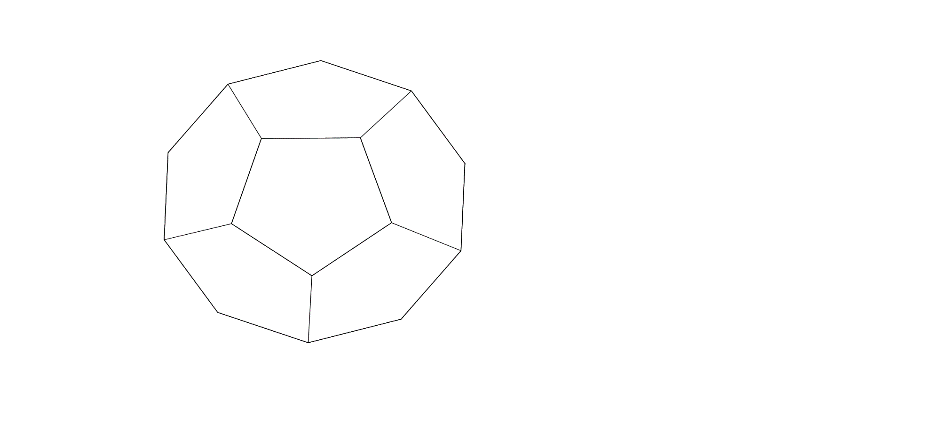 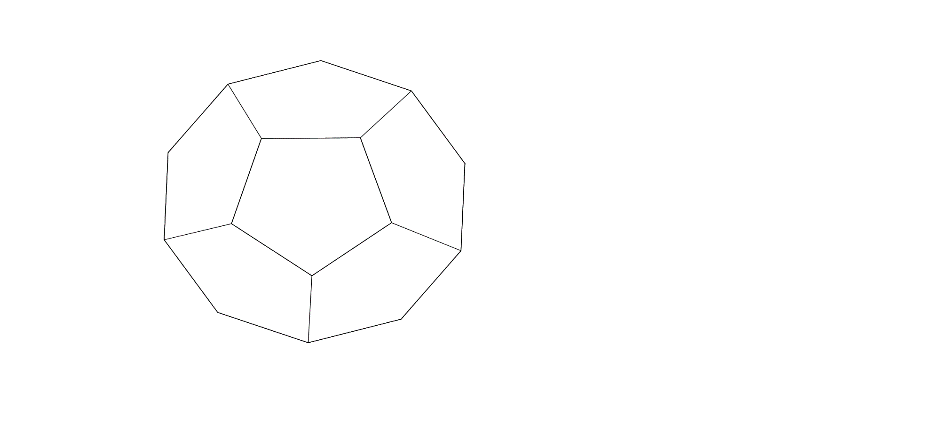 Skizziere im Anschluss auf einem weißen Blatt die platonischen Körper und gestalte diese mit der Vorstellung von Platons Welt. Das Dodekaeder ist bereits dargestellt. 		Fügt man vier gleichseitige Dreiecke zusammen, sodass sich drei Ebene Winkel in einem Punkt treffen, wird dadurch ein Raumwinkel geformt, welcher dem stumpfesten ebenen Winkel am nächsten kommt. Und als vier solche Raumwinkel zusammenkamen, entstand der erste feste Körper [Anm.: das Tetraeder, welches das Element Feuer widerspiegelt]. […]Der zweite feste Körper [Anm.: Oktaeder, welches das Element Luft widerspiegelt] entstand aus denselben Dreiecken, wurde aber aus acht gleichseitigen Dreiecken konstruiert, wobei ein Raumwinkel durch vier ebene Winkel geformt wurde. Und als sechs solche Raumwinkel geformt waren, war auch der zweite Körper vollendet. Der dritte feste Körper [Anm.: das Ikosaeder, welches das Element Wasser darstellt] entstand aus […] zwölf Raumwinkeln, wovon jeder durch fünf gleichseitige Dreiecke eingeschlossen wurde, und besteht aus zwanzig gleichseitigen Dreiecken als Grundfläche. Nun hatte das erste Elementardreieck [Anm.: das gleichseitige Dreieck] nach der Erzeugung dieser drei festen Körper seinen Dienst getan. Durch rechtwinklige gleichschenklige Dreiecke entstand allerdings ein Körper vierter Art [Anm.: das Hexaeder bzw. der Würfel, welcher das Element Erde symbolisiert]. Setzt man vier dieser Dreiecke an ihren rechten Winkeln im Zentrum zusammen, entsteht ein gleichseitges Rechteck. Sechs solcher Rechtecke formten zusammengesetzt acht Raumwinkel, wobei jeder Raumwinkel durch drei ebene rechte Winkel geformt wurde, und der so entstandene Körper war würfelförmig, bestehend aus sechs ebenen, rechteckigen Grundflächen. Und als Gott sah, dass ein weiterer, fünfter zusammengesetzter Körper [Anm.: das Dodekaeder] verblieb, benutzte er es für das Weltganze, welches er ausschmückte. Station 4 – Dualität (WP)Aufgabe:Im Folgenden platonischen Körper wird ein weiterer platonischer Körper dargestellt, benenne diesen.  _______________________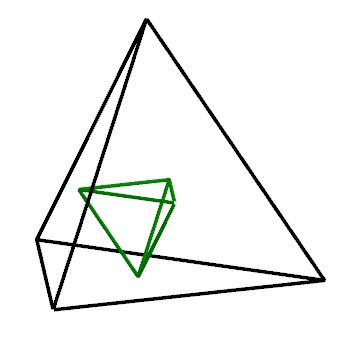 Körper 1: Dualkörper des Tetraeders Definition der Dualität:Ein dualer Körper entsteht, wenn die Mittelpunkte zweier benachbarter Seitenflächen eines platonischen Körpers miteinander verbunden werden. Führt man dies für alle möglichen Kombinationen von Seitenflächen durch, entsteht ein (innerer) Körper, der ebenfalls ein platonischer Körper ist. Die Beziehung zwischen diesen beiden platonischen Körpern heißt Dualität.Zeichne das Schrägbild eines Hexaeders, mit der Kantenlänge 4,0 cm, auf Millimeterpapier. Konstruiere mit Hilfe der obigen Definition den dualen Körper vom Hexaeder ein und bestimme diesen. Benenne den abgebildeten Körper und dessen Dualkörper. 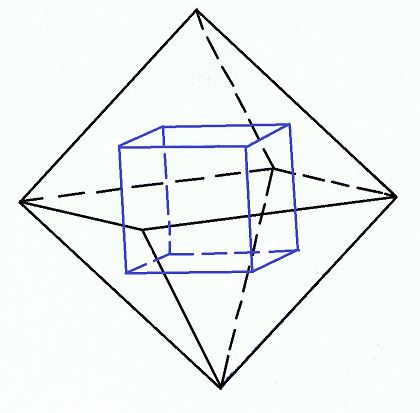 Körper 2  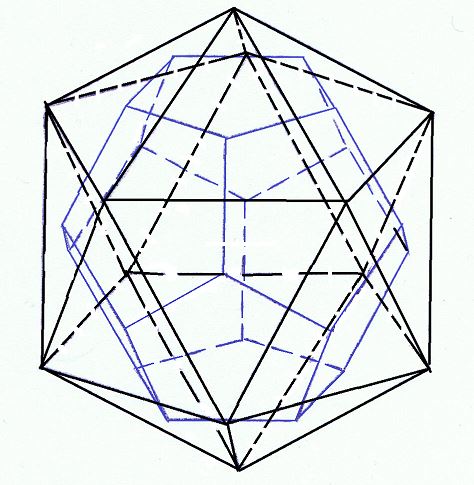 		Körper 3Station 5 – Schülerszenarien (WP)Aufgabe: Zwei Schüler haben sich mit den Polyedern beschäftigt. Leider haben sie ein Problem. Beschreibe ihre Fehler und gib die richtige Lösung an. 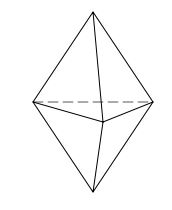 Benjamin sagt: „Wenn ich mir den Doppeltetraeder anschaue, dann sehe ich, dass er aus sechs dreieckigen Flächen besteht. Ein Dreieck hat drei Seiten, also ergibt das . Das heißt, es müssten 18 Kanten sein, die den Körper begrenzen. Ich kann aber nur neun Kanten zählen.“  Greta sagt: „Ich weiß ganz sicher, dass ein Würfel aus sechs quadratischen Seitenflächen besteht. Außerdem hat jedes Quadrat vier Ecken. Dann müsste doch aber ein Würfel , also 24 Ecken haben, oder etwa nicht?“                           Station 6 – Flächen färben (WP)Aufgabe: Ermittle, mit wie vielen verschiedenen Farben die Flächen der platonischen Körper mindestens eingefärbt werden müssen, sodass sich an den Kanten immer zwei verschiedene Farben treffen, wenn das Körpernetz zum Körper zusammengefaltet wird. Versuche so wenig wie möglich verschiedene Farben zu nehmen. Färbe die Flächen in den Körpernetzen und notiere die Mindestanzahl der Farben.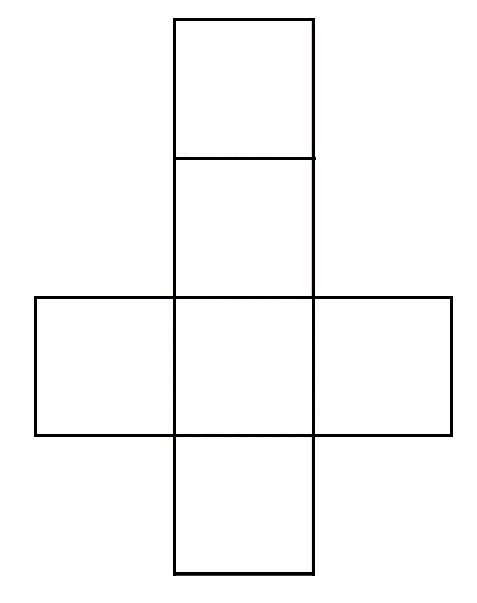 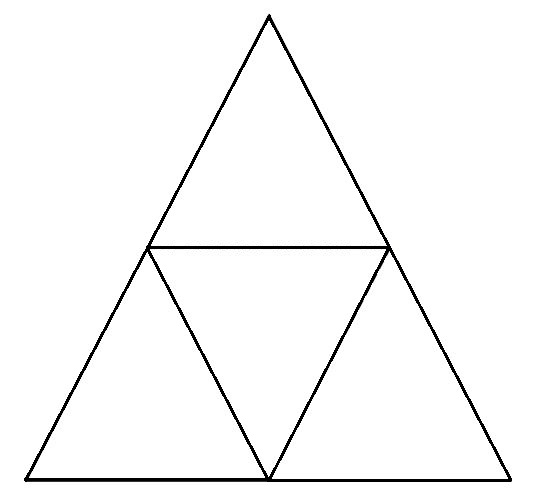 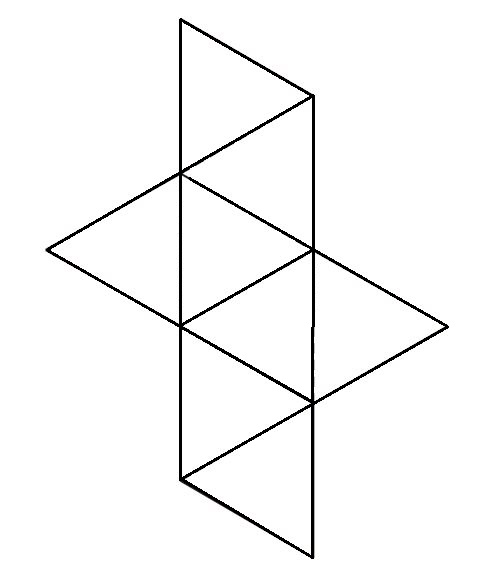 Körper 4: Tetraeder- Anzahl ____ 		      Körper 5: Hexaeder- Anzahl _____Körper 6: Oktaeder- Anzahl ____Station 7 – Wer wird Millionär? (WP)Aufgabe: Nutze den Computer oder das Tablet und öffne folgende Internetadresse: http://LearningApps.org/watch?v=pvzyejfz317Beantworte nun die Fragen zum Thema „Platonische Körper - Polyeder“.Viel Erfolg! Station 8 – Regelmäßigkeit prüfen (WP)Aufgabe:Prüfe in folgenden Körpern die Regelmäßigkeiten und fülle die Tabelle aus. (Hinweis: Beachte die Definition von platonischen Körpern.)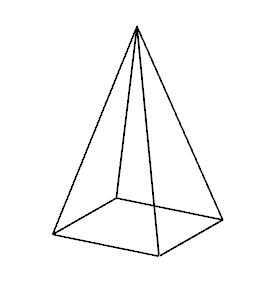 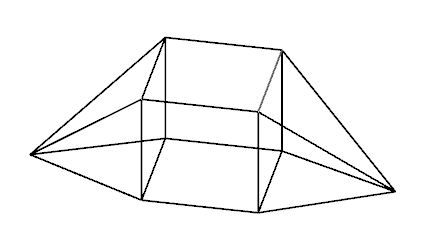 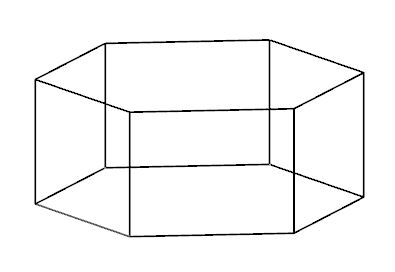 	Körper 7				Körper 8			 Körper 9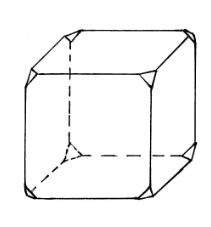 Körper 10						Körper 11 Erwartungsbild – Stationsarbeit Station 1 - Eulerscher Polyedersatz (P)Aufgabe:Ermittle weitere markante Größen der platonischen Körper und trage deine Ergebnisse in die vorgegebene Tabelle ein.Beschreibe die Zusammenhänge zwischen deinen gewonnenen Ergebnissen. Tetraeder, Oktaeder und Ikosaeder haben alle gleichseitige Dreiecke als Seitenflächen.Bei diesen Polyedern laufen in jeder Ecke gleich viele Kanten (=3) zusammen. Die Kantenanzahl ist immer größer als die Flächen- und Eckenanzahl. Die Kantenanzahlvom Hexaeder und Oktaeder, sowie die vom Dodekaeder und Ikosaeder stimmen überein.Die Seitenflächen sind kongruente und regelmäßige Vielecke, bei dem die Ecken von gleich vielen Kanten gebildet werden.Leonard Euler hat einen Zusammenhang zwischen der Eckenanzahl, Kantenanzahl und der Flächenanzahl erkannt. Er entwickelte eine allgemeingültige FormelDefiniere die einzelnen Variablen der Formel.f = Flächen, e = Ecken, k = KantenPrüfe diese Formel, indem du die jeweiligen Werte in die Formel einsetzt und berechnest. Vervollständige im Anschluss die Beschreibung, welche die Formel verbalisiert.Tetraeder		Hexaeder		Oktaeder		Dodekaeder	Ikosaeder		Wird die Flächenanzahl mit der Eckenanzahl addiert und im Anschluss die Kantenanzahl subtrahiert, so erhält man den Wert zwei. Daraus folgt, dass es sich bei dem Körper um einen platonischen Körper handelt.Prüfe deine Erkenntnisse anhand der folgenden zwei Aufgaben.Angenommen es existiert ein Polyeder mit 5 Ecken und 10 Kanten. Gib mit Hilfe der Formel des Polyedersatzes die Flächenanzahl an. Angenommen es existiert ein Polyeder mit 15 Flächen und 25 Kanten. Gib mit Hilfe der Formel des Polyedersatzes die Eckenanzahl an. Station 2 - Wieso gibt es nur fünf regelmäßige Polyeder? (P)Aufgabe: Fülle die nachfolgende Definition aus.Ein platonischer Körper ist nach außen (= konvex) gewölbt.Ein platonischer Körper besteht aus regelmäßigen Vielecken. Alle Vielecke eines platonischen Körpers sind gleich (= kongruent).In jeder Ecke trifft die gleiche Anzahl von Vielecken zusammen.Handelt es sich beim Doppeltetraeder (siehe Abbildung) auch um einen platonischen Körper? Begründe deine Meinung.Bei einem Doppeltetraeder handelt es sich nicht um einen regelmäßigen Polyeder. Es ist zwar aus vielen kongruenten regelmäßigen Dreiecken zusammengesetzt, aber in den Ecken münden manchmal 3 und manchmal 4 Kanten/Flächen.Ermittle die Größen und trage diese in die Tabelle ein.Erkläre mit Hilfe der Tabelle, wieso nicht mehr als fünf platonische Körper existieren. Es gilt: (Winkel der Seitenfläche)  (Anzahl der Seitenfläche pro Ecke) = InnenwinkelDa beispielsweise 6 gleichseitige Dreiecke, 4 Quadrate und 3 regelmäßige Sechsecke (Innenwinkel: 120°) 360° ergeben, entsteht in diesen Fällen keine Ecke im Raum, sondern regelmäßige Vielecke in der Ebene. Das bedeutet, dass die Winkelsumme zwischen den Kanten pro Ecke kleiner als 360° sein muss.e) 	In der Schule hat Gregors Lehrer bewiesen, dass es nur fünf platonische Körper gibt. Leider kann Gregor sich nicht mehr an die Reihenfolge der einzelnen Beweisschritte erinnern. Kannst du sie in die richtige Reihenfolge bringen? Lege die vorliegenden Schnipsel der einzelnen Beweisschritte in eine sinnvolle Reihenfolge. Vergleiche im Anschluss deine Ergebnisse mit der Lösung.Station 3 – Platons Welt (P) Aufgabe:
Lies die Entstehungsgeschichte über die platonischen Körper im folgenden Dialog „Timaios“. Skizziere im Anschluss auf einem weißen Blatt die platonischen Körper und gestalte diese mit der Vorstellung von Platons Welt. Das Dodekaeder ist bereits dargestellt. 	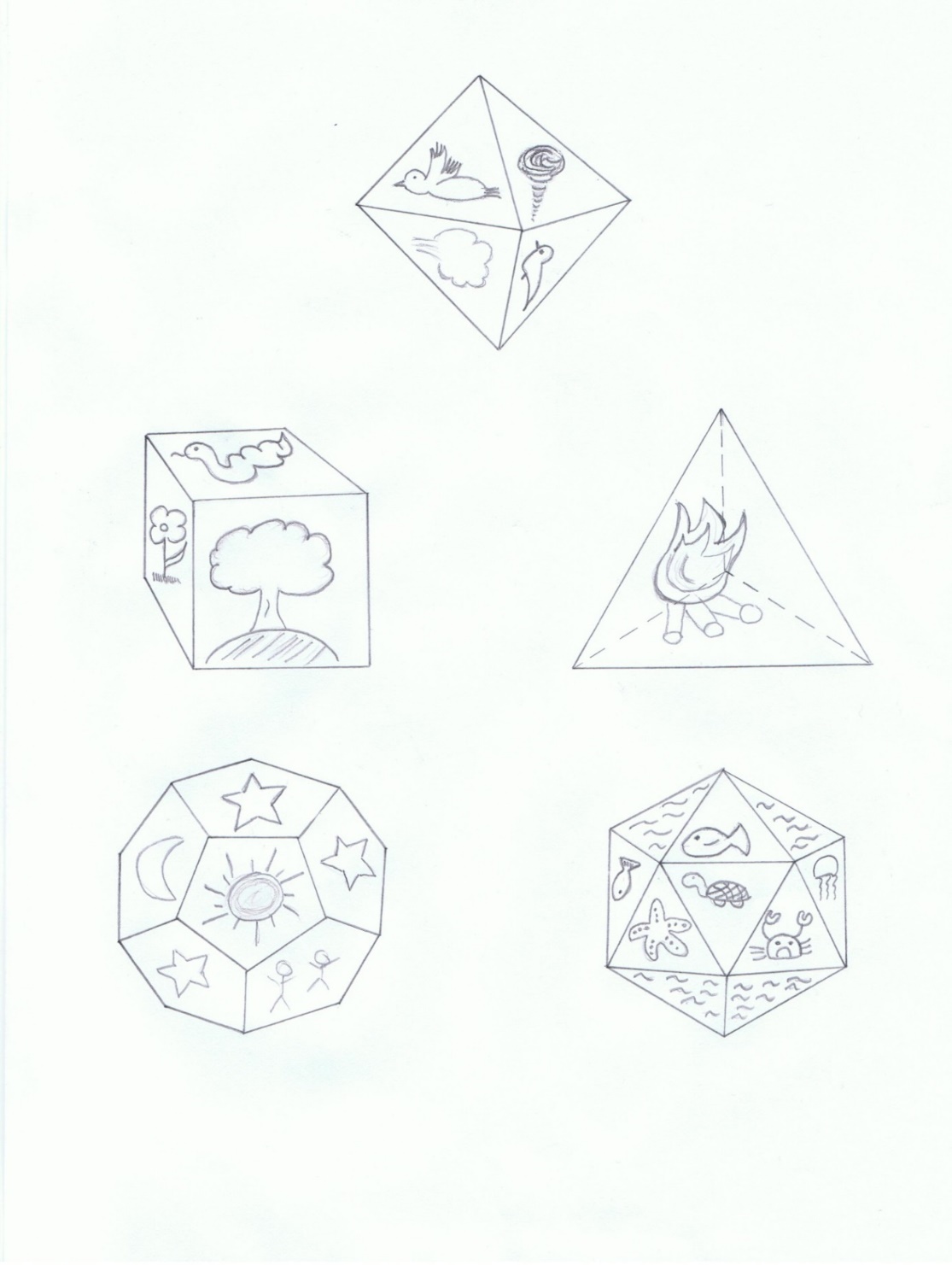 Station 4 – Dualität (WP)Aufgabe:Im Folgenden platonischen Körper wird ein weiterer platonischer Körper dargestellt, benenne diesen. Tetraeder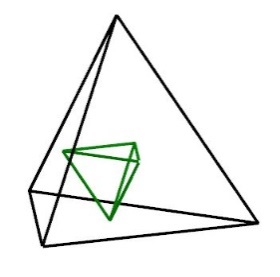 Körper 1: Dualkörper des TetraedersZeichne das Schrägbild eines Hexaeders, mit der Kantenlänge 4,0 cm, auf Millimeterpapier. Konstruiere mit Hilfe der obigen Definition den dualen Körper vom Hexaeder ein und bestimme diesen. 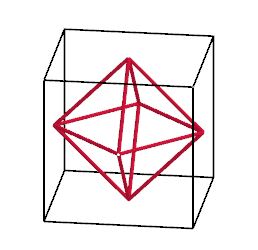 Körper 1a: Oktaeder im Hexaeder Benenne den abgebildeten Körper und dessen Dualkörper. Körper 2  		Körper 3Station 5 – Schülerszenarien (WP)Aufgabe: Zwei Schüler haben sich mit den Polyedern beschäftigt. Leider haben sie ein Problem. Beschreibe ihre Fehler und gib die richtige Lösung an. Benjamin sagt: „Wenn ich mir den Doppeltetraeder anschaue, dann sehe ich, dass er aus sechs dreieckigen Flächen besteht. Ein Dreieck hat drei Seiten, also ergibt das . Das heißt, es müssten 18 Kanten sein, die den Körper begrenzen. Ich kann aber nur neun Kanten zählen.“ Jede Kante ist von je zwei Flächen begrenzt. Benjamin hat die Kanten dadurch doppelt gezählt. Es gibt somit nur neun Kanten. Greta sagt: „Ich weiß ganz sicher, dass ein Würfel aus sechs quadratischen Seitenflächen besteht. Außerdem hat jedes Quadrat vier Ecken. Dann müsste doch aber ein Würfel , also 24 Ecken haben, oder etwa nicht?“             Auf eine Ecke treffen stets drei Flächen. Greta hat durch ihre Rechnung die Eckendreifach gezählt. Somit hat ein Würfel keine 24 Ecken, sondern acht Ecken.Station 6 – Flächen färben (WP)  Aufgabe: Ermittle, mit wie vielen verschiedenen Farben die Flächen der platonischen Körper mindestens eingefärbt werden müssen, sodass sich an den Kanten immer zwei verschiedene Farben treffen, wenn das Körpernetz zum Körper zusammengefaltet wird. Versuche so wenig wie möglich verschiedene Farben zu nehmen. Färbe die Flächen in den Körpernetzen und notiere die Mindestanzahl der Farben. 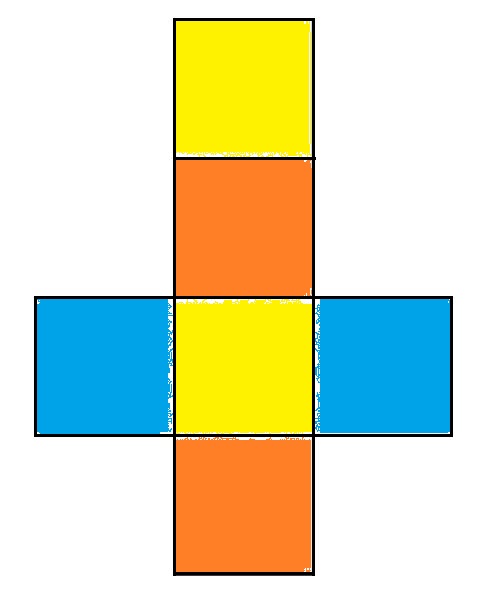 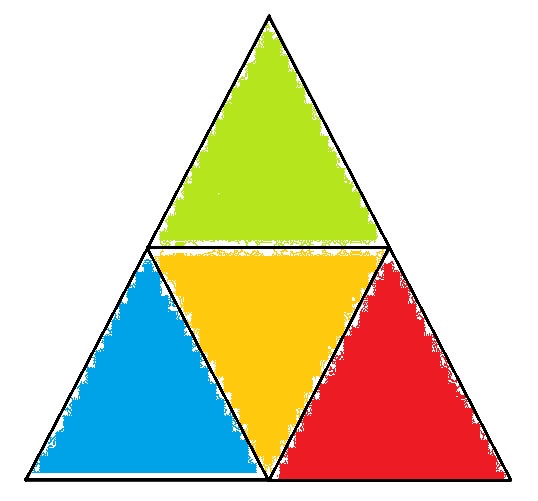 Körper 4: Tetraeder- Anzahl 4			Körper 5: Hexaeder- Anzahl 3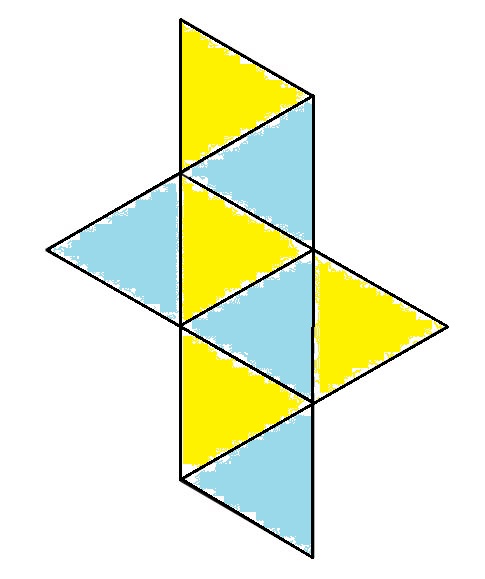 Körper 6: Oktaeder- Anzahl 2Station 7 – Wer wird Millionär? (WP)Aufgabe: Nutze den Computer oder das Tablet und öffne folgende Internetadresse: http://LearningApps.org/watch?v=pvzyejfz317Beantworte nun die Fragen zum Thema „Platonische Körper - Polyeder“.Viel Erfolg! Ganz leichtSehr leichtMittelEtwas schwierigSehr schwierigGanz schwierigStation 8 – Regelmäßigkeit prüfen (WP) Aufgabe:Prüfe in folgenden Körpern die Regelmäßigkeiten und fülle die Tabelle aus. (Hinweis: Beachte die Definition von platonischen Körpern.)	Körper 7				Körper 8			 Körper 9Körper 10						Körper 11Nr.Name der StationWas habe ich gelernt?Was fiel mir schwer?Was fiel mir leicht?Status:
       Pflichtstationen (P)1Eulerscher PolyedersatzPflichtstationen (P)2Wieso gibt es nur fünf regelmäßige Polyeder?Pflichtstationen (P)3Platons WeltWahlstationen (WP)4DualitätWahlstationen (WP)5SchülerszenarienWahlstationen (WP)6Flächen färbenWahlstationen (WP)7Wer wird Millionär?Wahlstationen (WP)8Regelmäßigkeit prüfenPlatonische KörperFlächen-formFlächen-anzahlEcken-anzahlKanten-anzahlEcken-anzahl der Flächen-formFlächen-/Kanten-anzahl je EckeTetraederVierflächnerDreieck43HexaederSechsflächnerQuadrate63OktaederAchtflächnerDreiecke84Dodekaeder ZwölfflächnerFünfecke123Ikosaeder ZwanzigflächnerDreiecke205KörperGröße eines Innenwinkels einer SeitenflächeFlächenanzahl pro EckeSumme aller Winkel in einer EckeTetraeder3Hexaeder3Oktaeder4Dodekaeder3Ikosaeder5          KörperRegelmäßigkeit Körper 7Körper 8Körper 9Körper 10Körper 11regelmäßige Flächenneinneindeckungsgleiche FlächenneinForm der Ecken ist gleichPlatonische KörperFlächenformFlächen-anzahlEcken-anzahlKanten-anzahlEcken-anzahl der Flächen-formFlächenanzahl/Kantenanzahl je EckeTetraederVierflächnerDreieck44633HexaederSechsflächnerQuadrate681243OktaederAchtflächnerDreiecke861234Dodekaeder ZwölfflächnerFünfecke12203053Ikosaeder ZwanzigflächnerDreiecke20123035KörperGröße eines Innenwinkels einer SeitenflächeFlächenanzahl pro EckeSumme aller Winkel in einer EckeTetraeder60°3180°Hexaeder90°3270°Oktaeder60°4240°Dodekaeder108°3324°Ikosaeder60°5300°FrageNach wem wurden die platonischen Körper benannt?Richtige AntwortPlatonFalsche Antwort 1EulerFalsche Antwort 2ArchimedesFalsche Antwort 3ThalesFrageWas bedeutet die Vorsilbe „tetra“?Richtige AntwortVierFalsche Antwort 1SechsFalsche Antwort 2AchtFalsche Antwort 3ZwölfFrageWie wird ein Tetraeder noch bezeichnet?Richtige AntwortPyramideFalsche Antwort 1ZylinderFalsche Antwort 2WürfelFalsche Antwort 3QuaderFrageWelcher der platonischen Körper hat die Form eines Würfels?Richtige AntwortHexaederFalsche Antwort 1IkosaederFalsche Antwort 2TetraederFalsche Antwort 3OktaederFrageWie viele regelmäßige Polyeder gibt es?Richtige Antwort5Falsche Antwort 13Falsche Antwort 26Falsche Antwort 34FrageWie viele Flächen/Kanten münden in eine Ecke bei einem Hexaeder?Richtige Antwort3Falsche Antwort 14Falsche Antwort 25Falsche Antwort 36FrageWie viele Flächen hat ein OktaederRichtige Antwort8Falsche Antwort 16Falsche Antwort 24Falsche Antwort 312FrageWie viele Flächen hat ein Ikosaeder?Richtige Antwort20Falsche Antwort 115Falsche Antwort 212Falsche Antwort 318FrageWie viele Kanten hat ein Ikosaeder?Richtige Antwort30Falsche Antwort 112Falsche Antwort 232Falsche Antwort 320FrageWelcher Körper hat keine gleichseitige Dreiecksform als Seitenfläche?Richtige AntwortDodekaederFalsche Antwort 1OktaederFalsche Antwort 2TetraederFalsche Antwort 3IkosaederFrageWelche Form nimmt ein Kristall in der Natur an?Richtige AntwortTetraederFalsche Antwort 1IkosaederFalsche Antwort 2HexaederFalsche Antwort 3DodekaederFrageWie groß ist die Oberfläche eines Hexaeders mit der Kantenlänge 2cm?Richtige Antwort24cm²Falsche Antwort 120cm²Falsche Antwort 216cm²Falsche Antwort 328cm²          KörperRegelmäßigkeit Körper 7Körper 8Körper 9Körper 10Körper 11regelmäßige Flächenneinneinneinneinjadeckungsgleiche FlächenneinneinneinneinjaForm der Ecken ist gleichjaneinneinjaja